Fill In The Blanks…	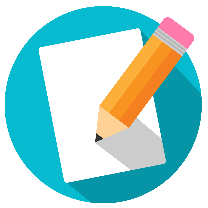 Linear SequencesFirst Five TermsFirst Five TermsFirst Five TermsFirst Five TermsFirst Five TermsTerm-to-Term Rule10th Term30th Termnth TermSum of the First 5 Terms